BulletinThe Invercargill Parish of the Methodist Church of New Zealand.Te Hahi Weteriana o Aotearoa.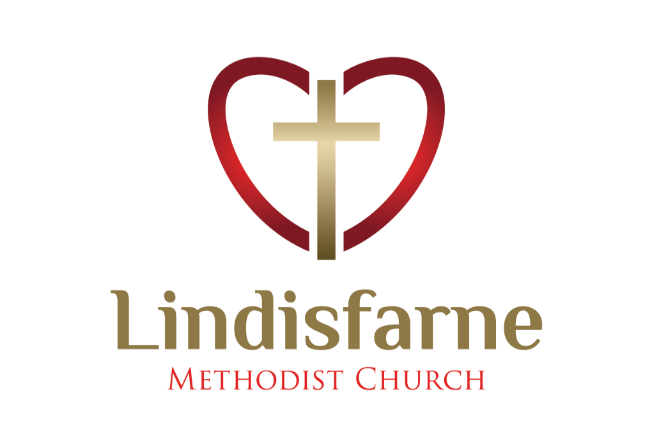 Lindisfarne Methodist Church, Worship and Community Centre.22 Lindisfarne Street.  Invercargill 9812                Phone    216-0281.e-mail: office@lindisfarne.org.nz         Website:  www.lindisfarne.org.nz Lindisfarne Methodist Church.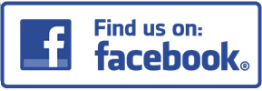 Sunday July 18th, 2021.10.00am: Lindisfarne Service led by Heather Kelly.  10.00am Bluff Service led by Neil Salter.1.00pm: Tongan Service.PrayerLord, it isn’t that you no longer speak to us; it’s that we don’t recognise your voice.                                                                      You often speak to us through our thoughts, a family member, a friend, a teacher, a minister, a change in circumstances or the discovery of the ‘perfect’ Scripture.                                                      We are blessed with your love as we continue to grow in your awareness in our lives.                                                                 Thank you for your patience and unconditional love.Parish Council MeetingNext Saturday the Parish Council members will meet to discuss a possible new presbyter.They will be guided by Reverend David Poultney who will also be present at our service next Sunday morning to meet with the whole congregation.Duty RosterIt is time to update our duty roster.If you are already on the present roster, you don’t need to do anything.You will just be rolled over, in a manner of speaking.But if you would like to start a new duty, please pick up a blue sheet from the foyer and return it by 15th August.Duties on offer are – drive the van, meet and greet at the door, serve morning tea or lunch, care for the creche children.Or you could offer to mow the lawns, arrange the flowers and so on. Take a blue sheet and find out what you could do.We have a particular need for van drivers.Bible Studies.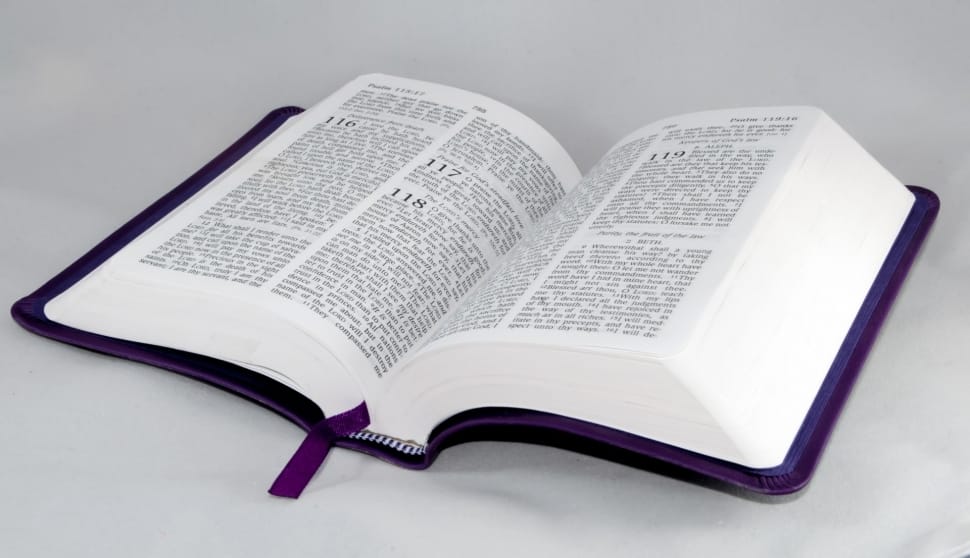 Peter has put together some study material for groups and individuals looking at the Old Testament and its people.It will look at how the Exodus and the Exile affected Jewish belief, the two kingdoms of Judah and Israel and belief in the after-life.Peter is running a group on Tuesday afternoons commencing on August 10th.  Ask Nicol or Carolyn Weston about possible other groups.Please join a group or ask for the individual material from Peter.Office Hours Next week, on Monday 19th and Wednesday 21st July, the Lindisfarne office will be attended from 10.00am to 1.00pm. On Friday 23rd, normal hours 8.00am – 1.00pm will be observed.Fun EveningJoin us at 6.00pm on Saturday 31st July for our Beetles Drive (Peter’s version). Bring your own take-away meal.ROSTER FOR SUNDAY DUTIES.CENTRE DUTIESSome Invercargill Parish Key PersonnelPresbyter & Parish Council Chairman 	Reverend Peter Taylor 216 0281Parish Council Secretary		Carolyn WestonParish Stewards			Sarah Jenkin, Evelyn Cruickshank, Carolyn McDonaldTreasurer			David LittleParish Council Congregational Representatives				Margaret Brass, Mags Kelly, Darren Weston Bookings			Phone Office 216 0281Prayer Chain Co-ordinator	Mags KellyBulletin Editors			Peter Lankshear, Margaret BrassCommittee Convenors    Pastoral/Outreach – Noeline Collie    (Pastoral Care Team – Betty Snell)    Finance/Property – Cam McCulloch  (Health & Safety – Darren Weston)	    Worship/Education – Neil CruickshankCalendarCalendarCalendarSunday 18th  July10.00am10.00am1.00pmLindisfarne Service led by Heather Kelly.Bluff Service led by Neil Salter.Tongan Service. Tuesday 20th   9.30am3.00pm3.30pm5.00pmOranga Tamariki.Macdonald and WestonWorship and Education Committee (Off site).Finance and Property Committee.Wednesday 21st 10.00am7.00pmPastoral Care Team.North Invercargill Bowls.Thursday 22nd 1.30pm7.00pmSit and Be Fit.South City Choir Practice.Friday 23rd   10.00am5.00pmPrivate Booking.Set up Private Booking.Saturday 24th 11.00am1.30pm6.00pm8.00pmPrivate Booking.Parish Council.(See notice below).Private Booking.Private Booking.Sunday 25th   July10.00amNoon1.00am1.00pmLindisfarne Service led by the Reverend Peter Taylor.Private Booking.Tongan Service. Fijian Service.SundayJuly 18th July 25th August 1st   August 1st   August 8th DOOR AND WELCOMEChris McDonaldTony WestonKeith and Carol McKenzieEvelyn and Neil CruickshankEvelyn and Neil CruickshankCam and MurielMcCullochVANIan FindlayDaphne SalterSharon TaylorSharon TaylorFindlay CollieMORNING TEAIta and Runi SafoleNicol MacfarlaneJudith DaySarah JenkinJanice McLeodSarah JenkinJanice McLeodBryon and Dorothy KingFLOWERSBetty SnellJessie CampbellNicol MacfarlaneNicol MacfarlaneIta SafoleNOTICESCarolyn McDonaldEvelyn CruickshankSarah JenkinCarolyn McDonaldCarolyn McDonaldCRECHESchool HolidaysSchool HolidaysDorothy KingDorothy KingBetty SnellKIDS KLUBSchool HolidaysSchool HolidaysFun SundayFun SundayAnnette LittleWEEK OFLAWNSSECURITYJuly 19th – July 25th Runi SafoleDarren WestonJuly 26th – August 1st Chris McDonaldMargaret BrassAugust 2nd – August 8th Findlay CollieCam McCullochAugust 9th – August 15th Neil SalterTony Weston